PD  K A M E N J A K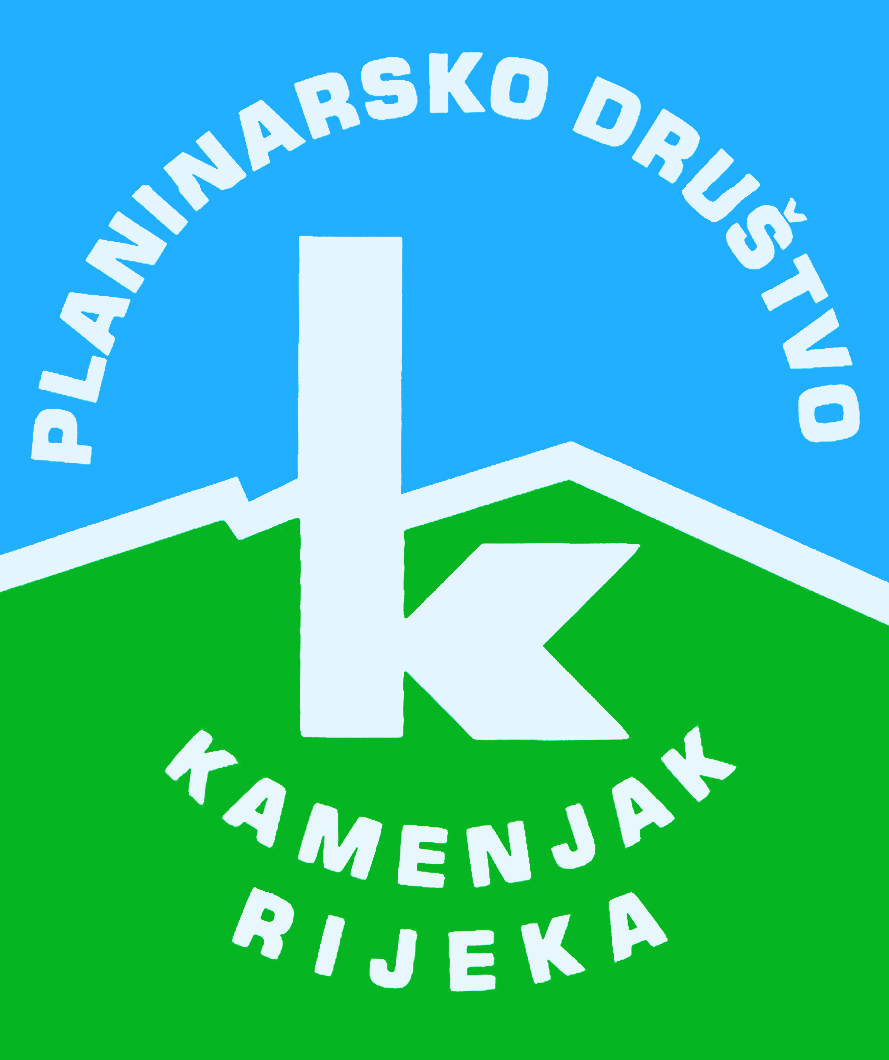 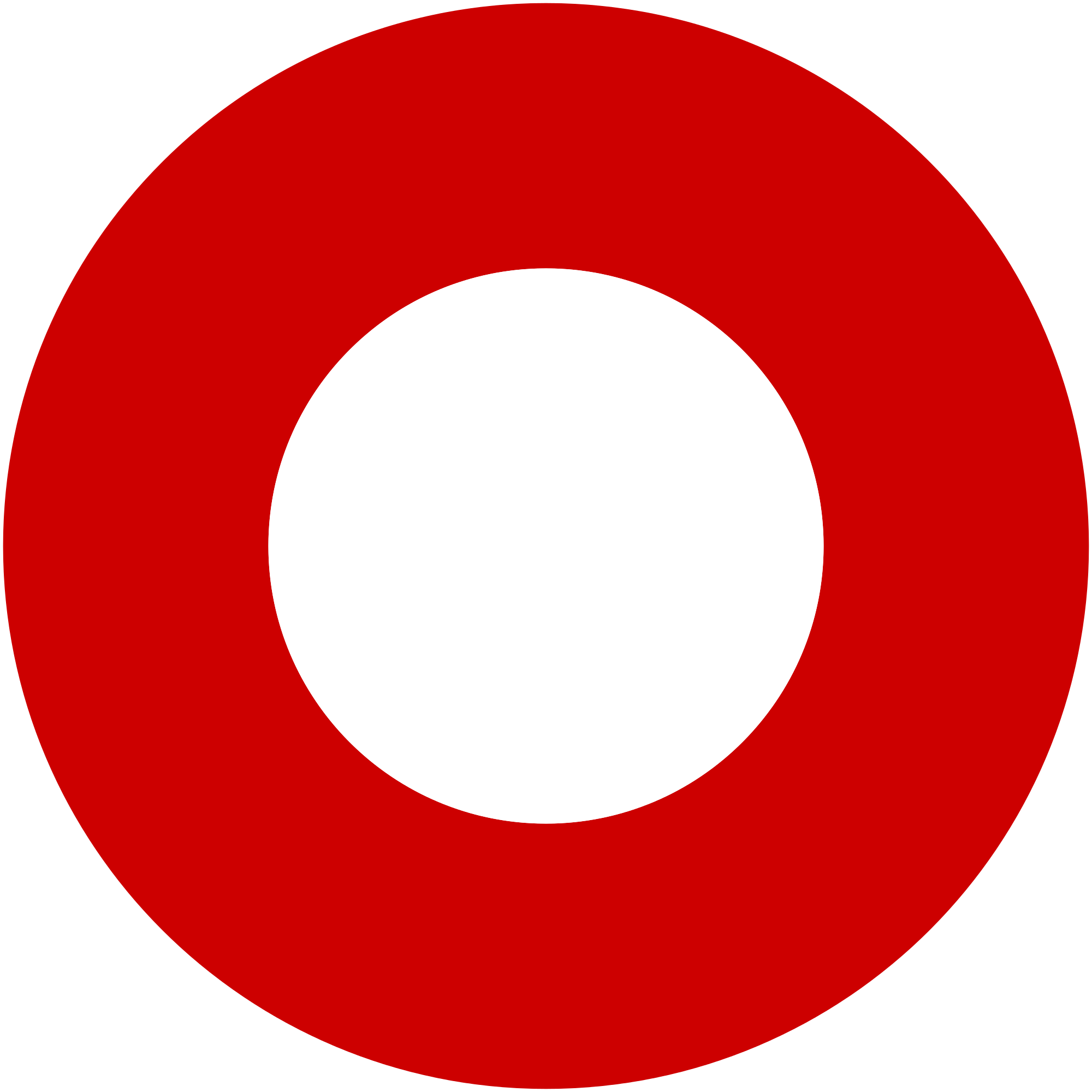 Korzo 40/I - RIJEKA tel: 051/331-212 Prijavom na izlet svaki član Društva potvrđuje da je upoznat sa zahtjevima izleta, da ispunjava zdravstvene, fizičke i tehničke uvjete za sigurno sudjelovanje na izletu, da ima uplaćenu članarinu HPS-a za tekuću godinu, te da pristupa izletu na vlastitu odgovornost. Sudionik je dužan tijekom izleta slušati upute vodiča. U slučaju loših vremenskih prilika ili drugih nepredviđenih okolnosti, vodič ima pravo promijeniti rutu ili otkazati izlet. Proljeće u Šumi StriborovojProljeće u Šumi Striborovojsubota, 25.04.2015.subota, 25.04.2015.Polazak: okretište linije 1 na Biviju u 11 satiPovratak: oko 13 satiPrijevoz: javni prijevozCijena: karta za javni prijevozOpis: 
Ovo je peto proljeće na poučnoj planinarskoj stazi Šuma Striborova na Biviju.Pozvane su osobito obitelji s malom djecom. Pored lagane šetnje s planinarskim vodičima, Dječja knižnica Stribor organizira prigodni kulturno-zabavni program.

 

VIŠE...

Napomena:
Iako piše da su uplate u tajništvu Društva, uplate nisu potrebne već se samo pojavite na mjestu polaska.Opis: 
Ovo je peto proljeće na poučnoj planinarskoj stazi Šuma Striborova na Biviju.Pozvane su osobito obitelji s malom djecom. Pored lagane šetnje s planinarskim vodičima, Dječja knižnica Stribor organizira prigodni kulturno-zabavni program.

 

VIŠE...

Napomena:
Iako piše da su uplate u tajništvu Društva, uplate nisu potrebne već se samo pojavite na mjestu polaska.Težina staze: lagana staza (oko 2 sata)Težina staze: lagana staza (oko 2 sata)Oprema: Odjeća za pješačenje ovisno o vremenskim uvjetima.Oprema: Odjeća za pješačenje ovisno o vremenskim uvjetima.Vodič(i): Boris KurilićVodič(i): Boris KurilićPrijave i informacije: u tajništvu Društva do 25.04.2015.Prijave i informacije: u tajništvu Društva do 25.04.2015.